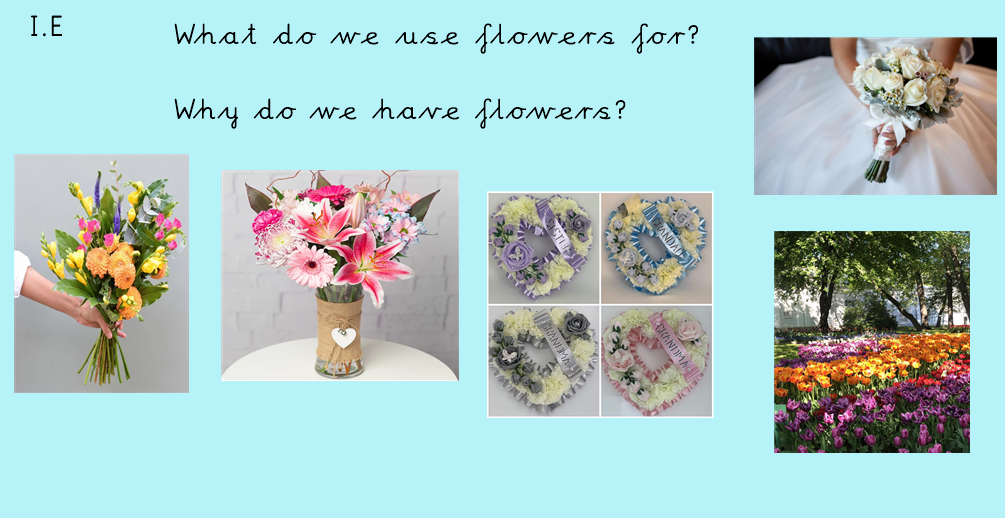 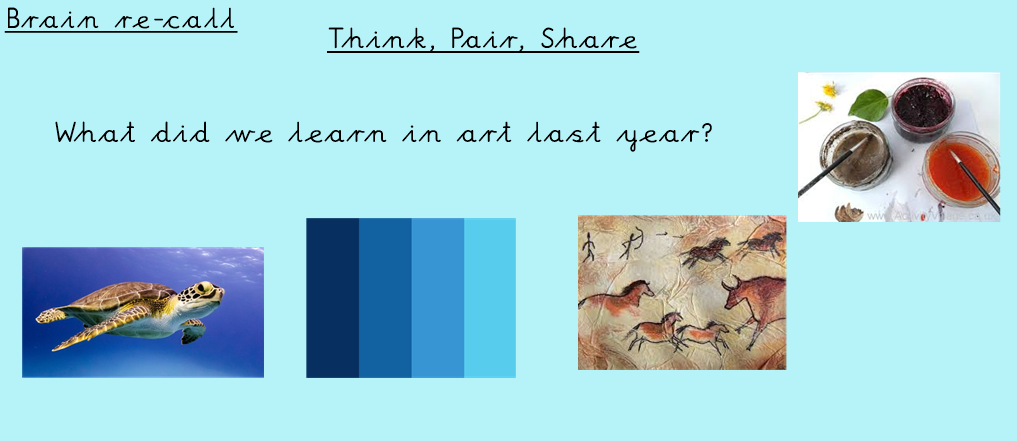 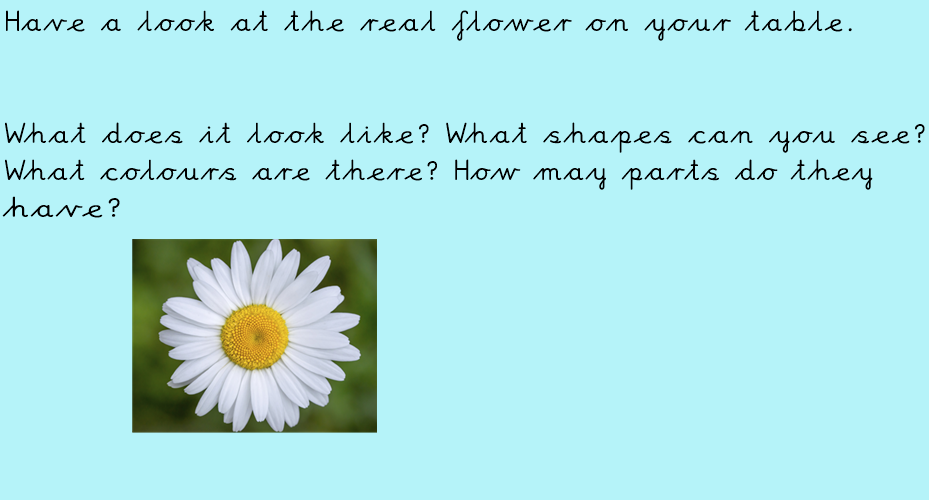 Now try these different ways of drawing: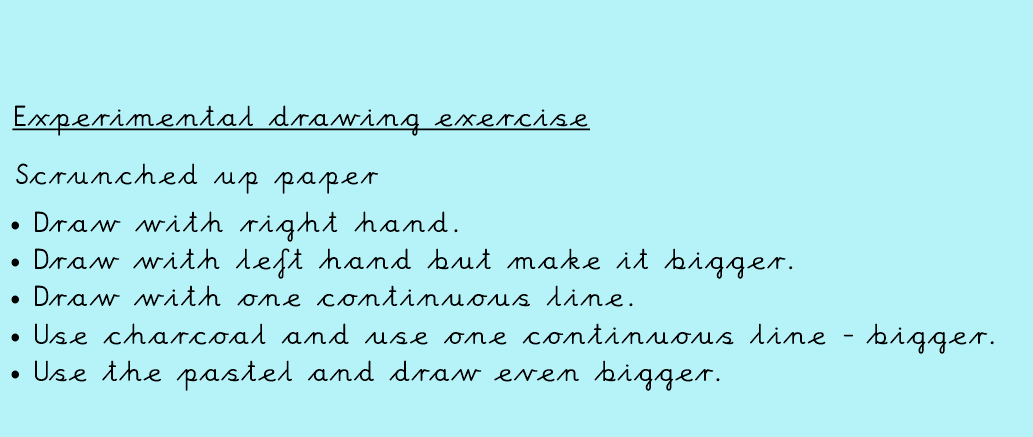 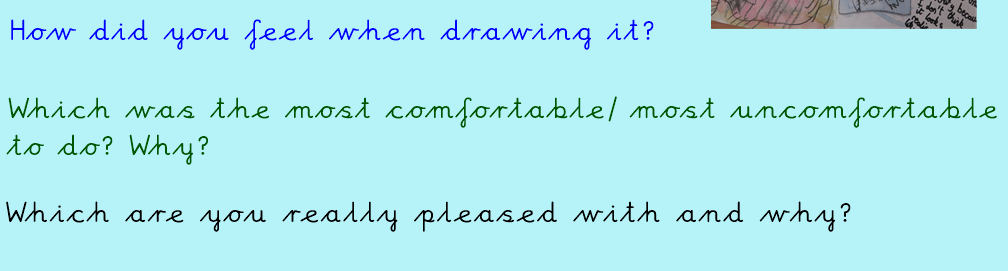 